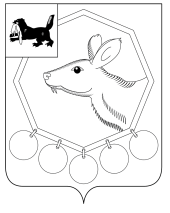 РОССИЙСКАЯ  ФЕДЕРАЦИЯИРКУТСКАЯ ОБЛАСТЬМУНИЦИПАЛЬНОЕ ОБРАЗОВАНИЕ «БАЯНДАЕВСКИЙ РАЙОН»АДМИНИСТРАЦИЯПОСТАНОВЛЕНИЕ от «13»  февраля 2017 г. № 10                      	                  		                               с. БаяндайОб утверждении муниципальной программы«Противодействие  коррупции в МО «Ользоны » на 2017 – 2020 годыВ соответствии с Федеральным законом от 25.12.2008 № 273 – ФЗ «О противодействии коррупции», Законом Иркутской области от 13.10.2010 № 92 – оз «О противодействии коррупции в Иркутской области», ст. ст. 33, 48 Устава МО «Ользоны», постановляю:Утвердить муниципальную программу «Противодействие коррупции в муниципальном образовании «Ользоны» на 2017 – 2010 годы» (Приложение № 1)Настоящее постановление подлежит официальному опубликованию на официальном сайте администрации htt://ользоны,рф/ в информационно-телекоммуникационной сети «Интернет».3. Контроль за исполнением настоящего постановления оставляю за собой. Глава муниципального образования«Ользоны»А.М.Имеев.Приложение №1УтвержденАпостановлением администрации МО «Баяндаевский район»от 13.02.2016 г. № 10МУНИЦИПАЛЬНАЯ ПРОГРАММА«ПРОТИВОДЕЙСТВИЕ КОРРУПЦИИ В МО «БАЯНДАЕВСКИЙ РАЙОН» НА 2014-2016 ГОДЫ»1. Паспорт Программы2. Характеристика проблемы, на решение которой направлена Программа Программа разработана в соответствии с Федеральным законом от 25.12.2008 № 273-ФЗ «О противодействии коррупции», с Федеральным законом от 06.10.2003 № 131-ФЗ «Об общих принципах организации местного самоуправления в Российской Федерации», Указом Президента Российской Федерации от 19.05.2008 № 815  «О мерах по противодействию коррупции», Законом Иркутской области от 13 октября 2010 года N 92-оз "О противодействии коррупции в Иркутской области".Необходимость реализации Программы обусловлена современным состоянием и уровнем коррупции. Вопросы противодействия коррупции приобретают все большую значимость, так как коррупция относится к числу наиболее опасных негативных социальных явлений, приводящих к разрушению и ослаблению всех государственных институтов.Практика свидетельствует, что противодействие коррупции не может сводиться только к привлечению к ответственности лиц, виновных в коррупционных нарушениях, необходима система правовых, экономических, образовательных, организационных и иных мер, направленных на предупреждение коррупции, устранение причин ее порождающих. Несмотря на то, что органы местного самоуправления МО «Ользоны» самостоятельны в решении вопросов противодействия коррупции, организация работы по данному направлению осуществляется комплексно на всех уровнях власти в рамках единой антикоррупционной политики.Поскольку коррупция может проявляться и при доступе (отсутствии доступа) к определенной информации, возникает необходимость совершенствовать технологии доступа общественности к информационным потокам. Решить эту проблему возможно только в результате последовательной, системной, комплексной работы по разработке и внедрению новых правовых, организационных, информационных и иных механизмов противодействия коррупции.3. Основные цели и задачи Программы с указанием сроков и этапов ее реализации 3.1. Основные цели Программы:Проведение эффективной политики по предупреждению коррупции на уровне органов местного самоуправления;Укрепление доверия жителей МО «Ользоны» к местному самоуправлению;Проверка сведений о доходах, об имуществе и обязательствах имущественного характера муниципальных служащих;  Активное привлечение общественности и средств массовой  информации к деятельности по противодействию коррупции, обеспечению открытости и доступности информации о деятельности администрации МО «Ользоны».3.2. Основные задачи Программы:- совершенствование муниципальной службы в целях  устранения условий, порождающих коррупцию;- повышение профессионального уровня муниципальных служащих; - обучение муниципальных служащих по вопросам противодействия коррупции;- формирование антикоррупционного общественного мнения и нетерпимости к проявлениям коррупции;- способствование достижению максимальной прозрачности механизмов местного самоуправления; - повышение роли средств массовой информации в пропаганде и реализации антикоррупционной политики3.3. Реализация Программы рассчитана на 2017 – 2020годы.3.4. Реализация Программы позволит:Повысить уровень открытости информации о деятельности органов местного самоуправления МО «Ользоны» и расширения доступа к этой информации;Повысить уровень доверия жителей МО «Ользоны» к местному самоуправлению;Совершенствовать внутренний контроль деятельности муниципальных служащих администрации МО «Ользоны».4. Перечень программных мероприятийРеализация мероприятий Программы позволит увеличить долю граждан, удовлетворенных информационной открытостью органов местного самоуправления МО «Ользоны», повысит информированность муниципальных служащих администрации МО «Ользоны» о требованиях действующего законодательства о противодействии коррупции..5. Механизм реализации ПрограммыВ основу механизма реализации Программы положен комплексный межведомственный подход в выполнении программных мероприятий.Исполнители Программы являются ответственными за исполнение мероприятий Программы.Ход и результаты выполнения мероприятий Программы рассматриваются на заседаниях Совета при главе МО «Ользоны» по противодействию коррупции 1 раз в полугодие.Контроль за выполнением настоящей Программы осуществляет глава МО «Ользоны» в соответствии с полномочиями, установленными действующим законодательством.6. Оценка эффективности ПрограммыРеализация мероприятий Программы позволит:- более активно участвовать в антикоррупционной политике широких слоев населения. - формировать в обществе нетерпимое отношение к проявлениям коррупции.- разъяснять положения действующего антикоррупционного законодательства муниципальным служащим администрации МО «Ользоны».- повысить уровень доверия гражданского общества к органам местного самоуправления.- повысить защищенность граждан от проявлений коррупции.Реализация Программы, в силу ее специфики и ярко выраженного социально-профилактического характера, окажет значительное влияние на стабильность общества, состояние защищенности граждан и общества от преступных посягательств, а также обеспечит дальнейшее совершенствование форм и методов организации противодействия коррупции. Реализация Программы и принятие нормативных правовых актов по вопросам противодействия коррупции на территории МО «Ользоны»  позволит добиться позитивного изменения ситуации, связанной с коррупционными проявлениями. Реализация мероприятий Программы позволит увеличить долю граждан, удовлетворенных информационной открытостью органов местного самоуправления МО «Ользоны».Оценка эффективности реализации поставленных задач производится на основе целевых индикаторов (показателей), позволяющих оценить ход реализации Программы по годамУсловиями досрочного прекращения реализации Программы могут быть достижение целей и выполнение задач Программы ранее запланированного срока, изменение направлений политики по вопросам развития муниципальной службы.7. Система управления и контроляОтветственность за своевременное и качественное выполнение мероприятий Программы, рациональное использование выделяемых на ее выполнение финансовых ресурсов, несут исполнители Программы.Общий контроль за выполнением Программы возлагается на главу МО «Ользоны».Информация о ходе реализации Программы размещается на официальном сайте МО «Ользоны» во вкладке «Противодействие коррупции».Наименование Программы«Противодействие коррупции в МО «Ользоны» на 2017-2020 годы»                                  Основания принятия решения для разработки ПрограммыФедеральный закон от 25.12.2008 № 273-ФЗ «О противодействии коррупции», Указ Президента Российской Федерации от 19.05.2008 № 815 «О мерах по противодействию коррупции», Закон Иркутской области от 13 октября 2010 года N 92-ОЗ "О противодействии коррупции в Иркутской области"Заказчик      
ПрограммыАдминистрация МО «Ользоны»Основные разработчики Программы Аадминистрация МО «Ользоны»Участники ПрограммыАдминистрации МО «Ользоны»,  Комиссия по проведению проверок достоверности и полноты сведений, представляемых гражданами, претендующими на замещение должностей муниципальной службы и муниципальными служащими администрации МО «Ользоны», Комиссия по соблюдению требований к служебному поведению муниципальных служащих органов местного самоуправления МО «Ользоны» и урегулированию конфликта интересов в органах местного самоуправления МО «Ользоны»Цели ПрограммыПроведение эффективной политики по предупреждению коррупции на уровне органов местного самоуправления;Укрепление доверия жителей МО «Ользоны» к органам местного самоуправления;Проверка сведений о доходах, об имуществе и обязательствах имущественного характера муниципальных служащих;  Активное привлечение общественности и средств массовой  информации к деятельности по противодействию коррупции, обеспечению открытости и доступности информации о деятельности администрации МО «Ользоны».Задачи 
Программы- совершенствование муниципальной службы в целях  устранения условий, порождающих коррупцию;- повышение профессионального уровня муниципальных служащих; - обучение муниципальных служащих по вопросам противодействия коррупции;- способствование достижению максимальной прозрачности механизмов местного самоуправления; - формирование антикоррупционного общественного мнения и нетерпимости к проявлениям коррупции;- повышение роли средств массовой информации в пропаганде и реализации антикоррупционной политикиВажнейшие показатели эффективности Программы1. Повышение уровня открытости информации о деятельности органов местного самоуправления  и расширения доступа к этой информации.2. Повышения уровня доверия жителей МО «Ользоны» к органам местного самоуправления.3. Совершенствование внутреннего контроля деятельности муниципальных служащих администрации МО «Ользоны».4. Повышение качества муниципальных нормативных правовых актов за счет проведения антикоррупционной экспертизы, усовершенствование правовой базы по противодействию коррупции.Сроки и этапы реализации ПрограммыРеализация Программы рассчитана на 2017 - 2020 годы.Ожидаемые     
результаты    
от реализации  ПрограммыРеализация Программы обеспечит:                                     
Выявление и устранение коррупциогенных факторов в муниципальных нормативных правовых актах. Проведение постоянного информирования общества о ходе реализации мероприятий антикоррупционной политики.Формирование в обществе нетерпимого отношения к проявлениям коррупции.Разъяснение положений действующего антикоррупционного законодательства.Дальнейший рост доверия гражданского общества к органам местного самоуправления всех уровней.Защищенность граждан от проявлений коррупции.Обязательное реагирование органов местного самоуправления, их должностных лиц на информацию о фактах коррупции.Наименование задач и программных  мероприятийРазмер финансированияСрок исполненияИсполнители12341. Организационные мероприятия по выполнению Программы1. Организационные мероприятия по выполнению Программы1. Организационные мероприятия по выполнению Программы1. Организационные мероприятия по выполнению Программы1.1. Разработка и принятие нормативно-правовых актов антикоррупционной направленности-Постоянно юрист и специалисты  администрации МО «Ользоны»2. Противодействие коррупции в органах местного самоуправления МО «Ользоны» и отдельных сферах управления2. Противодействие коррупции в органах местного самоуправления МО «Ользоны» и отдельных сферах управления2. Противодействие коррупции в органах местного самоуправления МО «Ользоны» и отдельных сферах управления2. Противодействие коррупции в органах местного самоуправления МО «Ользоны» и отдельных сферах управления2.1. Организация и проведение антикоррупционной экспертизы проектов муниципальных правовых актов. Мониторинг действующих нормативных правовых актов-Постоянно юрист и специалисты  администрации МО «Ользоны»2.2. Публикация в средствах массовой информации нормативно-правовых актов.-ПостоянноРазработчики нормативных правовых актов 3. Совершенствование системы муниципальной службы 3. Совершенствование системы муниципальной службы 3. Совершенствование системы муниципальной службы 3. Совершенствование системы муниципальной службы 3.1. Проведение семинаров с муниципальными служащими по разъяснению требований Федерального закона «О муниципальной службе в Российской Федерации», Федерального закона «О противодействии коррупции», Закона Иркутской области от 13 октября 2010 года N 92-ОЗ "О противодействии коррупции в Иркутской области"-Ежегодноюрист и специалисты  администрации МО «Ользоны»3.2. Проведение проверок по соблюдению требований к служебному поведению муниципальными служащими-ПостоянноКомиссия по соблюдению требований к служебному поведению муниципальных служащих органов местного самоуправления МО «Ользоны» и урегулированию конфликта интересов в органах местного самоуправления МО «Ользоны»3.3. Проверка своевременности и полноты представления справок о доходах муниципальными служащими-Ежегодно Комиссия по проведению проверок достоверности и полноты сведений, представляемых гражданами, претендующими на замещение должностей муниципальной службы и муниципальными служащими администрации МО «Ользоны»4. Обеспечение доступа граждан и организаций к информации о деятельности органов местного самоуправления МО «Ользоны»4. Обеспечение доступа граждан и организаций к информации о деятельности органов местного самоуправления МО «Ользоны»4. Обеспечение доступа граждан и организаций к информации о деятельности органов местного самоуправления МО «Ользоны»4. Обеспечение доступа граждан и организаций к информации о деятельности органов местного самоуправления МО «Ользоны»4.1. Размещение на официальном сайте администрации htt://ользоны,рф/  информации о деятельности органов местного самоуправления МО «Ользоны» в области противодействия коррупции, в том числе нормативных правовых актов антикоррупционной направленности-ПостоянноРазработчики нормативных правовых актов4.2. Размещение сведений о доходах муниципальных служащих и членов их семей на официальном сайте администрации  htt://ользоны,рф/ -Ежегодноуправляющий делами МО «Ользоны»5. Установление обратной связи с гражданами и организациями5. Установление обратной связи с гражданами и организациями5. Установление обратной связи с гражданами и организациями5. Установление обратной связи с гражданами и организациями5.1. Организация в средствах массовой информации антикоррупционной пропаганды с целью формирования нетерпимого отношения к проявлениям коррупции-ЕжегодноСпециалисты  администрации МО «Ользоны» № 
п/пНаименование индикаторов (показателей)2014  
(прогноз)2015  
(прогноз)2016(прогноз)1.Доля проектов нормативных правовых актов, прошедших антикоррупционную экспертизу, от общего количества нормативных правовых актов, принятых в отчетном периоде  (%);1001001002.Доля устраненных коррупционных факторов в муниципальных правовых актах (проектах), прошедших антикоррупционную экспертизу, от общего числа выявленных коррупционных факторов  (%)1001001003.Доля муниципальных служащих, в отношении которых проведен внутренний мониторинг сведений о доходах, об имуществе и обязательствах имущественного характера от общего числа муниципальных служащих, представляющих указанные сведения  (%)1001001004.Доля представлений прокуратуры в отношении муниципальных служащих, представивших неполные (недостоверные) сведений о доходах от общего числа 
муниципальных служащих, представляющих указанные сведения  (%.)000 5.Количество  муниципальных служащих, прошедших обучение по вопросам противодействия коррупции (ед.)0006.Размещение на сайте администрации htt://ользоны,рф/   настоящей Программы и отчета о ее выполнении. Информационное освещение антикоррупционной деятельности (да/ нет)дадада7.Количество проверок по соблюдению требований к служебному поведению муниципальными служащими, своевременности и полноты представления справок о доходах муниципальными служащими100100100